                Medlem af Dansk Firmaidrætsforbund – Helsingør Sportsunion
              Spar Nord regnr. 9056 kontonr. 4574 898 094
          -find os på www.hgfi.dk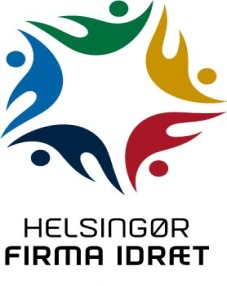 Helsingør Firma Idræt 
Repræsentantskabsmøde den 11. april 2019 Beretning fra bestyrelsen
I året 2018 har der atter været livlig aktivitet – dog mest på lokalt plan. 

Først lidt om det lokale i vores egen baghave:De sidste par år, har jeg været inde på, at vi har en god økonomi, en fornuftig og virkelig god struktur, hvor næsten alle udvalg er godt repræsenteret af rutinerede og stabile ildsjæle og dermed velfungerende og selvkørende. Ikke mange foreninger kan prale med, at have de samme Tordenskjolds soldater gennem mere end 20 år, som holder forenings-hjulene i gang. Der er de seneste par år også blevet nævnt, at der ligger en tikkende bombe og venter på at sprænge, hvis vi ikke i tide får tiltrukket nye ansigter og kræfter i både udvalg og på banen. Næsten alle vores idrætsgrene higer efter og ønsker nye ansigter på banen. De har - med en vis overdrivelse - spillet mod de samme personer i en menneske-alder!Året 2018 var næsten det samme billede med Tordenskjolds soldater, der holder vores hjul kørende i dagligdagen og medlemmerne er stort set de samme. Økonomien blev dog bedre end forventet.  Regnskabet for 2018 gav et underskud på 17.130 kr. Vores formue/likvide beholdninger er nu på 304.945 kr. og vores samlede egenkapital inklusiv værdien af vores hus på 2.388.814 kr. Vi har haft et par store udgiftsposter, såsom bl.a. nyt og tiltrængt grus på vores petan-quebaner og nye billardklæder. Vi følger løbende vores økonomi på hvert eneste besty-relsesmøde og handler derefter, så vi på den måde kan udvise rettidig omhu med vor forenings økonomi. Nuværende aktivitets- og medlemsniveau, vil indebære større og større indhug i vores økonomiske råderum år for år. Vi er bevidste om, at vort aktivitetscenter fortsat trænger til nyt tag over terrassen ligesom ventilations- og varmeanlæg står til udskiftning. Vi er bekymret for vores fremtid set med de økonomiske briller. Flere indtægtsgivende aktiviteter vil være en løsning. Men det kræver også flere hjælpende hænder til nye tiltag og det er desværre ikke ligefrem en hyldevare hos os. Egne faciliteter med en sal og bade- og omklædningsfaciliteter kan redde os, så vi hele tiden kan være omstillingsparate til f.eks. zumba, yoga og med videre. Dette vender vi tilbage til senere i beretningen omkring Løvdalsskolen.Vores køkkensalg i 2018 uden bemanding fungerer fortsat godt. 
I januar kvartal i 2019 har vi haft René Verting i fleksjob i 4-8 timer om ugen, og som har hjulpet til i køkkenet og forkælet billardspillerne. Det har været en win-win situation for både René Verting og os.Det er glædeligt, at konstatere at vore idrætsafdelinger og især også dem, som ikke dyrker deres idræt i og ved aktivitetscenteret anvender vort hus til afslutningsfester og andre sociale sammenkomster. Vi har på det seneste gjort stavgang opmærksom på, at de selvfølgelig også kan benytte aktivitetscenteret. Vores medlemsklub Motionsklubben Pusterummet har også benyttet aktivitetshuset til skovbingo, som er en tilbageværende event.Vi har de tidligere år satset penge på PR i håbet om, at vi kan blive mere synlige og dermed tiltrække nye medlemmer. Ingen SKAL være i tvivl om, hvem og hvad Helsingør Firma Idræt er – HFI er for alle – også enkeltmedlemmer. Nogle af disse PR har været et sponsorat for FC Helsingør, som vi af økonomiske årsager nu har droppet. Men vi er fortsat synlige omkring samarbejdet med Helsingør Floorball Team, vores nytårsgåtur med skovbingo og medarrangør af kommunens store løb Kronborg-stafetten, som hvert år sætter ny deltager-rekord.  Kronborgstafetten 2018 gav os oven i købet igen en fin indtjening. Vi har også givet en hånd med Danmark Tekniske Universitets idrætsdag, som vores forbund stod for, hvilket også gav os en lille skilling. Vi har også haft besøg af Danmarks Radio over en tredages periode, hvor der var aktivite-ter i og omkring vort aktivitetscenter. Også her var der et afkast til Helsingør Firma Idræt.

Vores hjemmeside www.hgfi.dk bliver hele siden opdateret. Brug den, når I har behov for oplysninger om HFI, arrangementer og ved tilmeldinger. Vores webmaster hører meget gerne fra jer, hvis I har forslag til forbedringer eller har indlæg til hjemmesiden.    
Vi er fortsat på Facebook, men vil så gerne have mere liv på den og have endnu flere så-kaldte ”likes”. Vores facebook-redaktør hører også meget gerne fra jer og higer efter input og indlæg, så der kan komme med liv på siden.
Vi har fortsat pjecer, også kaldet flyers liggende, som kort beskriver vore mange aktiviteter. Perfekt til at have liggende i bilen og lige til at udlevere, såfremt snakken på en tur drejer sig ind på firmaidræt. Nytårsmarchen og især badminton har været særdeles godt kørende med resultater i Helsingør Dagblad, som også er en god måde at markedsføre sig på.  Giv os meget gerne et praj, hvis I medlemmer gerne vil hjælpe med idéer til udbredelse af kendskabet til firmaidrætten og/eller ønsker en stak flyers til bilen eller i sportstasken. Vores medlemstal pr. 31.12.2018 er 4.459 aktivitetsmedlemmer – en overraskende lille fremgang på 125 efter mange år med nedgang.  Vi har 776 aktivitetsmedlemmer under 25 år (2017 954). Nedgangen skyldes især dalende elevantal på Erhvervsskolen Nordsjælland. Antallet af klubber er 46 (2017 44 klubber).I beretningen for 2016 og 17 skrev vi: ”Umiddelbart lyder det flot og godt, men bagsiden af medaljen er, som vi også skrev sidste år, at vi desværre ikke ser så mange af dem på banen i dagligdagen. Vi må søge at få tiltrukket disse til vores mange aktiviteter og/eller skabe løbende nye. Tiden og trenden ændrer sig hele tiden. Det er meget ressourcekrævende og der skal også en god økonomi til at starte nye aktiviteter op. Det er også risikabelt, såfremt det ikke bliver en succes med tilmeldinger nok. Så hvorfor ikke søsætte et par nye skibe, f.eks. E-sport, mountainbike, yoga og løb i samarbejde med en anden idrætsforening og dermed dele udgifter og ressourcer. Forbundet yder i øvrigt tilskud til nye aktiviteter”, hvilket i 2019 er steget fra 4.000 kr. til max. 12.000 kr.Dette forhøjede tilskud har vi benyttet os af her i starten af januar 2019 og fået det bevilget og har indkøbt 2 sæt komplet floorballudstyr med mål, stave og bolde, som kan benyttes til floorballtræning og til udlån til f.eks. vore medlemsklubber, Erhvervsskolen Nordsjælland, Produktionsskolen, Lokalmotion Helsingør og andre samarbejdspartnere. Udstyret har allerede været udlånt 3 gange og bl.a. til et stort floorballstævne i Værftshallerne.  Hvordan er det så gået i 2018? Vi har fortsat et samarbejde med Helsingør Floorball Team. Vi har som nævnt udlånt udstyr til Helsingør Floorball Teams store stævne i Værftshallerne, hvor vi også stillede med et hold og var så ”utaknemmelige” at blive nr. 3. Derudover har vi og tilbyder træning sammen med Helsingør Floorball Team en gang om ugen torsdag aften i Helsingør-Hallen, hal 2. Vi er også i dialog med Helsingør Salonskytte Forening om et sam-arbejde. Vi har forsøgt os med en ny aktivitet Picklestennis, som spilles på en normal bad-mintonbane med net i halv højde og med en langsom bold. Både øvede og uøvede, unge som ældre, vil med garanti synes om dette spil. Men badmintonspillerne er mere til fjer-bolde, men så blev det prøvet af!Vi har ved et eventseminar - afholdt af Dansk Firmaidrætsforbund i januar 2018 - vundet et gavekort på 30.000 kr. plus 40 konsulenttimer til et event hos os, som vi selv kan bestem-me. Det skulle dog være afholdt inden udgangen af 2018, hvilket vi dog heldigvis har fået forlænget til udgangen af 2019. Det giver os nogle fantastiske muligheder for at eksponere os. Tillykke igen med gevinsten til os alle. Vi er lidt i dialog med Produktionsskolen om et fælles E-sportsarrangement. Hvis nogen har en god idé til nye tiltag og en stor event og gerne vil hjælpe, så hører vi meget gerne fra jer. Det er desværre endnu ikke lykkedes os at få et samarbejde op og at køre med Erhvervs- skolen Nordsjælland. Vores associeringsaftaler er udløbet ved udgangen af året 2018. Vi vil så gerne have vore associerede foreninger mere med på banen og meget gerne som ordinære medlemmer og som dermed også kan deltage i vores mange aktiviteter. Disse foreninger er yderst velfungerende og har gode bestyrelser bag sig. Det skal der ikke laves om på. Vi har fortsat et tilbud til Helsingør Senior Idræt, Lokalmotion Helsingør og Styrk din Krop, om at være med hos os som et udvalg på samme måde som vore øvrige udvalg. Helsingør Senior Idræt har takket pænt nej tak, Styrk din Krop er det ikke lykkedes at få kontakt til, medens Lokal-motion Helsingør har meldt sig interesseret og takket ja tak til et møde omkring mulighe-derne for et samarbejde, hvor også en repræsentant fra Dansk Firmaidrætsforbund vil deltage. Vi tror på, at det kan blive en stor gevinst for os begge. Lokalmotion Helsingør har mange medlemmer, der spiller badminton og endnu flere, der deltager i svømning.Lokalmotion Helsingør vil ved en eller anden form for sammensmeltning kunne tilbyde deres medlemmer vore mange idrætsgrene, såsom bl.a. billard og petanque, så vi kan få mere liv i vort aktivitetscenter.Vort dejlige aktivitetscenter med tilhørende petanquebaner og overdækket terrasse har i 2016,2017 og 2018 været mindre plaget i forhold til 2015 af bøller, som desværre begår hærværk på huset og raserer området. Vi kommer dem nok aldrig helt til livs og må derfor fortsat kæde vore bænke sammen og gøre livet lidt surt for disse bøller.I det hele taget kunne vores hus godt bruges noget mere. Måske vi kan få etableret en eller anden form for kortspil o. lign. Måske tiden igen er inde til at forsøge at få gang i vores ophængte dartskiver. Husk at vi alle kan holde møder o. lign. i huset. Kontakt os gerne her-om.Vi kan ikke umiddelbart konkurrere med andre idrætsforeninger, som har unge, der dyrker sin idræt der. Derimod har vi en unik niche og eksistensberigtigelse med medlemmer, som har fået tid og lyst til lidt motion – efter at børnene er flyttet hjemmefra – og hvor det sociale er i højsædet. Vi må alle – i udvalgene og medlemsskaren - stå sammen om udfordringen med at få flere på banen. Det kan gøres ved at reklamere for Helsingør Firma Idræt og fortælle, at man også kan deltage som enkeltmedlem. Det er vigtigt, at vi alle står sammen og ikke kun er fokuseret på egen idrætsgren eller udvalg. En anden mulighed er, som vi også tidligere har nævnt og skrevet de sidste par år, at ændre vores nuværende form for turneringsafvikling. Hvorfor ikke afvikle dagsafsluttende turne-ringer. I dag strækker vores turneringer sig over et antal datoer, hvor et afbud til fordel f.eks. et familiearrangement kan være ensbetydende med at chancerne for at vinde, er væk. Mange afholder sig måske fra at tilmelde sig, hvis en eller flere datoer ramler sammen med andre gøremål. Det kan også være, at nogen slet ikke vil forpligte sig. Derfor må vi nok se på mulighederne for, eksempelvis at invitere til en fodboldturnering, hvor der på dagen laves en turnering og puljeinddeles ud fra de fremmødte og der afsluttes med præmie-uddeling. Der kan holdes flere turneringer og efter sidste turneringsdato afsluttes sæsonen med et let måltid og uddeling af en slags hovedpræmie til dem, som har vundet flest turne-ringer. Vi har plads til flere i bestyrelsen. Så har du mod på en bestyrelsespost, suppleantpost eller blot gerne vil give en hånd med i et af udvalgene, så hører vi meget fra dig. Det daglige arbejde kører rigtigt godt, takket være eminente arbejdskræfter også uden for bestyrelsen. Så det vi efterlyser, er nye ansigter og idéer til, hvordan vi kan udvikle Helsingør Firma Idræt og følge med tidens trend. Vi har i nogle år søgt efter en person til varetagelse af sekre-tærfunktionen (uden medlemskartoteksholder-funktionen). Det er nu endeligt lykkedes os finde den helt rigtige person til disse opgaver i skikkelse af Pia Lindgaard, som så småt er sat ind i nogle af arbejdsopgaverne. Men nu står vi over for en ny udfordring, idet Kim Laustrup formand for idræts- og fodboldudvalget stopper p.g.a. ekstraordinær travlhed i begge hans firmaer. Jon Wulff genopstiller heller ikke til bestyrelsessuppleant. Vi må alle stå sammen om denne udfordring, så alle bud og forslag på en løsning af dette er yderst velkommen. Vi har gode faciliteter. Hvor mange foreninger kan f.eks. prale med, at de spiller fodbold på en kunstgræsbane? Vi har også gode faciliteter til badminton, billard og bordtennis. Mange af disse er dog ikke vore egne - som så mange foreninger i Jylland kan prale af! Vi har fortsat et stort ønske med at få opført en lille tilbygning, hvor vi løbende kan tilbyde nye og egne tiltag som f.eks. yoga, linedance, zumba, gymnastik og mødesal samt bridge m.v.  Når alt det er sagt og skrevet, så er vi nødsaget til at tage en seriøs drøftelse og debat om vores FREMTID. På vort årlige idrætsafdelingsmøde i marts 2019 med alle udvalgsformænd og bestyrelsesmedlemmer blev vi enige om at det rette forum til den snak skal foregå på vort repræsentantskabsmøde allerede i april 2019.
Nødråb – vi mangler hjælpende hænder til arrangementer og opgaver. 
Vi er meget bekymrede for vor fremtid – Vi skifter p.t. hjul, mens vi kører…
Hvad vil vi og hvad magter vi? 
Skal vi fortsætte i uændret spor - og for at sætte det lidt på spidsen langsomt lukke og slukke for Helsingør Firma Idræt.
Skal vi organisere os anderledes med henblik på at få flere til at give et nap med?
Hvordan kan vi få flere og gerne nye og friske kræfter?
Er et frivillighedskorps med en årlig fest en mulighed?
Hjælpende hænder står ikke ligefrem i kø til at give et nap med og mange af os har i forvejen også andre opgaver.
P.t. har vi bl.a. følgende, som vi må vurdere at droppe eller takke nej tak til på grund af manglende hjælpende hænder: 
Mandehørm (I skrivende stund afmeldt) – Kronborg-stafetten og måske delvis overtagelse af den (I skrivende stund afmeldt og opgivet) – Julemærkemarchen første søndag i december - videreførelse af samarbejdet med Helsingør Floorball Team - eventgavekortet på kr. 30.000 og samarbejde med Produktionsskolen om en E-sport event - nyt tiltag om samarbejde med Helsingør Salonskytte Forening - nyt tiltag Lokalmotion Helsingør optages som ordinært medlem hos os – evt. hel eller delvis genovertagelse af Løvdalsskolen - nyt tiltag med at få boligforeninger som medlemsklubber hos os – nyt tiltag via PR med Erhvervs- og Industriforeningen Helsingør og FC Helsingør - bedre udnyttelse af huset til f.eks. dart, kortspil og E-sport m.m.Disse er et udpluk af arrangementer/opgaver, som vi p.t. ikke har tilstrækkeligt med hjæl-pende hænder til. Det korte af det lange - vi bliver nødt til at tage en seriøs snak om, hvad vil vi med Helsingør Firma Idræt og hvad magter vi. Men lad os starte med den landsdækkende Julemærkemarch - den haster. Det nemmeste er bare, at sige pænt nej tak til dette unikke tilbud, som vi med største sandsynlighed ikke får tilbudt igen. I gamle dage var vi kendt for Helsingør Rundt. Nu kunne det være nytårs-gåturen og julemærkemarchen, der blev et særkende for os. 
Lad os som sagt tage en god drøftelse af vores fremtid, så dirigenten på vores repræsen-tantskabsmøde også kan blive lidt udfordret med at holde ro og orden . I skrivende stund har et par gæve personer af det stærke køn i skikkelse af Pia Lindgaard og Birgit O. Madsen taget teten omkring Julemærkemarchen og vi har derfor sagt pænt ja - tak til at dette arrangement nu er inde under vore vinger. Stor tak til jer begge og for at I er bannerførere for, at vi videreudvikler os og er med til at holde liv i vor dejlige forening. Måske der er andre, som vil give et nap med?I 2016 og 17 skrev vi, ”at vi har fortsat et tilsagn liggende hos kommunen, som går ud på, at hvis de - på et eller andet tidspunkt - ønsker at sælge Løvdalsskolen, så vil vi meget gerne spørges først. Det er nok en drøm og en meget stor økonomisk mundfuld for os. Men tænk, hvis vi fik muligheden for at komme tilbage til vores pragtfulde hus og få samlet mange af vores idrætsgrene et sted og så oven i købet også have faciliteterne til nye tiltag, som f.eks. gymnastik og bridge.”Hvordan er det så gået i 2018 og til nu? Eleverne på Løvdalsskolen er fraflyttet skolen til andre faciliteter i Borupgård-området. Et salg har været på tale, men som det ser ud nu, så er Kronborg Knights flyttet ind og der er vist også andre foreninger på vej. Vi har meddelt kommunen igen og formanden for idrætsudvalget, at vi fortsat er interesseret i at overtage vor gamle bygning helt eller delvis. Men i skrivende stund har vi endnu ikke hørt fra kom-munen, hvorvidt vi kan blive en del af skolen. Til trods for det, så ved vi nu, at kommunen godt ved, at vi er interesseret. Det er da et lille skridt i den rigtige retning. Vi har i 2017 set på bygningen sammen med en chefkonsulent fra forbundet, som vil hjælpe os med at vurdere økonomien, hvis vi får muligheden for at overtage bygningen ved køb og/eller mageskifte, således at kommunen overtager vort aktivitetscenter på Hymersvej. Der er rigtigt meget, som skal undersøges til bunds. Og måske det viser sig, at det overhovedet ikke vil hænge sammen for os. Jamen, så har vi i hvert fald forfulgt muligheden for at samle næsten alle vores idrætsgrene i og på samme matrikel. En mulig overtagelse vil for en god ordens skyld selvfølgelig kræve et ekstraordinært repræsentantskabsmøde. Apropos lokaler og spillesteder så er byggeriet af det nye fodboldstadion ved Helsingør-hallen i vor baghave i fuld gang og det ser ud til at planen holder med ibrugtagning ultimo juni 2019. Vi var i starten repræsenteret i en af byggeriets arbejdsgrupper, men disse arbejdsgrupper er vist løbet ud i sandet. Der er i hvert fald ikke sket noget siden det første møde. Om nogle år forventer byrådet, at der også ved Helsingør-hallen skal bygges en ny skydehal og badmintonhal. Vi er bekymret for vores gode forhold og ikke mindst gode haltider i Badmintonhallen og vil derfor følge sagen tæt og gøre alt for at sikre os så optimale forhold som overhovedet muligt ved Helsingør-hallen.    Og så lidt om, hvad der er foregået uden for vores egen baghave på landsplan: 
Helsingør Firma Idræt - HFI - er naturligvis fortsat tilknyttet og hører under Dansk Firmaidrætsforbund ”Firmaidrætten”. Dansk Firmaidrætsforbund er med sine 348.000 medlemmer fordelt på 80 lokalforeninger, 10 landsforeninger og 1 forbund det tredjestørste idrætsforbund i Danmark. DIF er det største med ca. 1,9 mio. aktive og DGI med ca. 1,5 mio. aktive, men taler man om unikke medlemmer – altså medlemmer med kun et tilhørsforhold - så er DGI og Firmaidrætten stort set lige store.
Dansk Firmaidrætsforbunds styrke er en flad struktur og den nære kontakt, som forbundet har med de lokale foreninger, er unik. Forbundets tilskudspolitik er også unik. Det koster ikke noget at være medlem hos forbundet – tværtimod kan foreninger hente store tilskud fra forbundet alt efter aktivitetsniveau, hvilket gør, at f.eks. vores nabo Firmaidræt Hillerød i 2018 kunne hente over 100.000 kr. i tilskud alene fra Dansk Firmaidrætsforbund. Firmaidræt Hillerøds formand er Peder Bisgaard er som bekendt også formand for Dansk Firmaidrætsforbund – en post, som han flot har besat siden 2001. Dansk Firmaidrætsforbund har vedtaget en ny strategi 2022 – ”Et sjovere Danmark i bevægelse”, hvor fokus vil være på to indsatsområder og et magisk potentiale – nemlig en styrkelse af den lokale firmaidræt samt kollegamotion på flere arbejdspladser. Der imellem ligger det magiske potentiale, som er nye former for relationer, samarbejder og partnerskaber. Ingen tvivl om, at strategien får stor betydning for foreningen, og bestyrelsen vil derfor kig-ge nøje på vore muligheder. Vil du læse mere om den nye spændende strategi, så se her: https://www.epaper.dk/jtoas/firmaidraet/62/ Flemming Bech har også i år været repræsenteret for Helsingør Firma Idræt ved repræsen-tantskabs-, formands-, regions-, og landsdelsmøder i årets løb. Disse møder har været givtige for os både med hensyn til informationer, men i høj grad også som sparring omkring dagligdagens udfordringer. Vi har selvfølgelig også benyttet lejligheden til at præge den firmaidrætspolitiske scene.  

Vi er fortsat repræsenteret i forbundets centrale ledelse, idet Flemming Bech i 2015 blev valgt ind i Foreningsudvalget, genvalgt 2016 - 17 og genvalgt på ny for en 2-årig periode 2018 - 19. På et ekstraordinært repræsentantskabsmøde i august 2018 blev dog en ny struktur besluttet, som resulterede i, at bl.a. Forenings- og Idræts- og Motionsudvalget blev nedlagt til et nyt udvalg Firmaidrætsudvalget og der skulle nyvalg til. Der stillede dobbelt så mange kandidater op, som der var plads til i det nye udvalg. Efter et større kampvalg fort-sætter Flemming Bech i centrale ledelse med en post i det nye Firmaidrætsudvalg. Tillykke. 
Helsingør indgår sammen med Hillerød, Frederiksværk og Region Hovedstaden, hvor Firma-idræt Storkøbenhavn (FSKBH) og Københavns Firmasport (KFS) sammen med foreningerne i Roskilde og Køge indgår. Møderne bruges primært til erfaringsudveksling, forberedelse til forbundets stormøder og præsentation af nye tiltag. 1 - 2 gange om året samles alle firmaidrættens foreninger øst for Storebælt til Landsdelsmøde – normalt op til Dansk Firmaidrætsforbunds stormøder, hvor dagsordener hertil drøftes.  Forbundskonsulent Sannie Kalkerup har i en lang årrække været vores foreningskonsulent. Hun har altid været klar til at hjælpe med evt. problemstillinger og i forbindelse med for-eningsudviklingsforløb.I forbindelse med vedtagelsen af en ny forbundsstrategi er der lavet en omstrukturering for at styrke firmaidrætsforeningerne. Der er ansat flere udviklingskonsulenter, hvilket betyder færre antal foreninger pr. konsulent. Rikke Line Klockars-Jensen er i den anledning blevet ny udviklingskonsulent i Nordsjælland og København.Da Sannie Kalkerup således stopper i Nordsjælland, vil vi gerne her sige tak til Sannie Kalke-rup for hendes arbejde med foreningen gennem årene. Sannie Kalkerup fortsætter med foreningerne i Sjælland Midt og Vest, så vi slipper hende ikke helt.Firmaidræt Open (tidligere DM) afholdes i år i Aarhus den 24. – 26. maj 2019. Sidste år havde Firmaidræt Open deltagerrekord med hele 1.245 aktivitetsdeltagere. Forbundet har igen i år givet os nogle 2 stk. gavekort til gratis deltagelse i to aktiviteter. Arrangementet har ikke haft den store tilslutning fra vores side i seneste år, men måske i år?Det syntes vi er ærgerligt, da mange ofte taler om ”de gode gamle dage” og ”kan du huske dengang”. Måske er vi alle blevet for gamle til at sove i sovesale eller også er vi bare for dårlige til at fortælle de gode og sjove historier til de nye, der aldrig har været af sted. Vi efterlyser derfor dit bud på, hvad der skal til for at Helsingør Firma Idræt igen kan være repræsenteret med mange deltagere. Næste gang kunne som nævnt være i Aarhus i maj 2019.  Og så skal det også lige nævnes, at vi er blevet landskendte blandt firmaidrætsforenin-gerne, idet vi er blevet interviewet af vort forbund og resultatet er blevet bragt i Dansk Firmaidrætforbunds magasin i december 2018 med overskriften ”Helsingør Firma Idræt vil samles i vante omgivelser”.  Afslutning og tak.
Ovennævnte var en gennemgang af det, som bestyrelsen har valgt at berette om på de overordnede linjer fra året 2018 og nogle af vore fremtidsperspektiver. Beretning fra be-styrelsen og den udsendte beretning fra udvalgene er hermed lagt ud til debat og der kan selvfølgelig også drøftes andre emner end de valgte i beretningerne.

Afslutningsvis vil jeg gerne benytte lejligheden til at takke jer i bestyrelsen, klubber, med-lemmer, udvalgsformænd og frivillige ledere m.fl., som atter har gjort året nemt for mit virke som formand. I har alle ydet et stort arbejde for Helsingør Firma Idræt til glæde og gavn for vore mange aktive idrætsudøvere, der har valgt at dyrke deres idræt og motion netop hos os. Desuden vil jeg på bestyrelsens og ikke mindst egne vegne også takke vore sponsorer, samarbejdspartnere, Helsingør Kommune, Center for Kultur og Turisme, Idræt og Medborgerskab, Helsingør Dagblad, Helsingør Floorball Team, Dansk Firmaidræts-forbund, forbundskonsulent Sannie Kalkerup og især Helsingør Idrætspark under Helsingør Kommunes Idrætsanlæg, for samarbejdet.  

Særlig tak skal lyde til bestyrelsen og udvalg for arbejde og engagement i det forgangne år. Det er således ikke mindst jer – frivillige udvalgsmedlemmer, frivillige ikke-udvalgsmed-lemmer, der har hjulpet til med at holde hjulene i gang hos os, så Helsingør Firma Idræt er -og fortsat vil - være en velfungerende motionsidrætsforening.Til sidst skal lyde en kæmpe tak til Kim Laustrup for indsatsen igennem rigtige mange år og vi håber selvfølgelig, at du vender tilbage i folden igen, når tiden igen tillader det. Også en tak skal lyde til Jon Wulff for din indsats for os gennem en længere årrække.
På bestyrelsens vegneFlemming BechFormand